                                                                      فرم شماره 2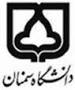 نحوه ارزیابی تخصصی (مرحلۀ دوّم) آزمون دکتری (Ph.D.) (مصوب جلسۀ سیصد و دوم شورای تحصیلات تکمیلی دانشگاه سمنان مورخ 06/02/1401)براساس قانون سنجش و پذیرش دانشجو در دوره های تحصیلات تکمیلی مصاحبه و بررسی سوابق آموزشی، پژوهشی و فناوری در دوره دکتری آموزشی- پژوهشی شامل دو بخش به شرح زیر است:                                                                 پژوهشی و فناوری (15نمره)1- سوابق آموزشی، پژوهشی و فناوری (20 نمره)                                                                     آموزشی (5 نمره)2- مصاحبه علمی و سنجش عملی (30 نمره) تذکر مهم1:  نمره تمامی داوطلبان در هر یک از بخش های "سوابق آموزشی، پژوهشی و فناوری، مصاحبه علمی و سنجش عملی" توسط تحصیلات تکمیلی دانشگاه به صورت جداگانه از طریق پرتال ارتباطی به سازمان سنجش آموزش کشور اعلام خواهد شد. الف) امتیاز سوابق آموزشی، پژوهشی و فناوری1- امتیاز سوابق پژوهشی و فناوری: جدول1-  نحوه محاسبه امتیازات پژوهشی و فناوری2- امتیاز سوابق آموزشی: جدول2-  نحوه محاسبه امتیازات آموزشی (حداکثر 30 امتیاز)ب) امتیاز مصاحبه علمی و سنجش عملی:جدول3-  نحوه محاسبه امتیاز مصاحبه علمی و سنجش عملی: ج) امتیاز مدرک زبان: جدول4-  همترازی نمرات آزمونهای ملّی و بین المللی زبان انگلیسی  ردیفنوع فعالیتحداکثر امتیازنحوه ارزیابی (بدون در نظر گرفتن سهم مشارکت)امتیاز مکتسبه11-1 مقالات علمی- پژوهشی (داخلی و خارجی) مرتبط با رشته تحصیلی1-2 گواهی ثبت اختراع مرتبط با رشته تحصیلی مورد تایید سازمان پژوهش های علمی و صنعتی ایران یا سایر مراجع معتبر مورد تایید کمیته مالکیت فکری دانشگاه1-3 برگزیدگی در جشنواره های علمی معتبر مرتبط با رشته تحصیلی22 امتیاز- هر مقاله تا 7 امتیاز مطابق آیین نامۀ ارتقا و مصوبات هیات ممیزه دانشگاههای منطقه البرز جنوبی- گواهی ثبت اختراع بین المللی تا 7 و داخلی تا 5 امتیاز- برگزیدگی داخلی تا 3 و خارجی تا 7 امتیاز 2مقالات علمی- ترویجی مرتبط با رشته تحصیلی6 امتیاز هر مقاله تا 2 امتیاز مطابق آیین نامه ارتقا و مصوبات هیات ممیزه دانشگاههای منطقه البرز جنوبی3مقالات چاپ شده در کنفرانس های معتبر (داخلی یا خارجی) 4 امتیازخارجی تا 2 و داخلی 1 امتیاز 4تألیف یا ترجمۀ کتاب مرتبط با رشته تحصیلی4 امتیاز 5کیفیت پایان نامه کارشناسی ارشد 4 امتیازعالی (20-19) تا 4 و بسیار خوب (99/18-18) تا 2 امتیاز6سایر موارد مورد نظر دانشگاه(1- دستیار پژوهشی    2-شرکت در کارگاههای پژوهشی معتبر 3-برگزیدگی پژوهشی شامل پژوهشگر برتر، تعداد ارجاعات،hindex و ...) 10 امتیازجمع امتیازات پژوهشی مکتسبهجمع امتیازات پژوهشی مکتسبهجمع امتیازات پژوهشی مکتسبهجمع امتیازات پژوهشی مکتسبهامتیاز پژوهشی= جمع امتیازات پژوهشی مکتسبه × امتیاز پژوهشی= جمع امتیازات پژوهشی مکتسبه × امتیاز پژوهشی= جمع امتیازات پژوهشی مکتسبه × امتیاز پژوهشی= جمع امتیازات پژوهشی مکتسبه × ردیفنوع فعالیتحداکثر امتیازنحوه ارزیابیامتیاز مکتسبه1معدل و کیفیت دانشگاه محل تحصیل دورۀ کارشناسیدانشگاههای دولتی، 6 امتیاز دانشگاههای غیردولتی، 6/3 امتیاز، (60 درصد دانشگاههای دولتی)99/14-13    یک امتیاز99/15-15    2 امتیاز 99/16-16    3 امتیاز99/17-17    4 امتیاز 99/18-18    5 امتیاز20-18           6 امتیاز 2معدل و کیفیت دانشگاه محل تحصیل دورۀ کارشناسی ارشد ناپیوستهدانشگاههای دولتی، 5 امتیاز دانشگاههای غیردولتی، 3 امتیاز، (60 درصد دانشگاههای دولتی)99/15-15    یک امتیاز99/16-16    2 امتیاز 99/17-17    3 امتیاز99/18-18    4 امتیاز 20-19           5 امتیاز 3طول مدت تحصیل در دورۀ کارشناسی 3 امتیازحداکثر 8 نیمسال   3 امتیاز حداکثر 9 نیمسال   5/1 امتیاز 4طول مدت تحصیل در دورۀ کارشناسی ارشد ناپیوسته3امتیازحداکثر 4 نیمسال   3 امتیاز حداکثر 5 نیمسال   2 امتیاز5برگزیدگان المپیادهای علمی- دانشجویی5 امتیاز رتبه 1 تا 3، 5 امتیاز- رتبه 4 تا 6، 4 امتیاز-
رتبه 7 تا 9، 3 امتیاز- رتبه 10 تا 12، 2 امتیاز و رتبه 13 تا 15، 1 امتیاز6مدرک زبان معتبر  8 امتیازطبق جدول شمارۀ 47سایر مواردموردنظر دانشگاه (1-همراستایی مقاطع تحصیلی 2-سابقه دستیار آموزشی و ...)5 امتیازجمع امتیازات آموزشی مکتسبهجمع امتیازات آموزشی مکتسبهجمع امتیازات آموزشی مکتسبهجمع امتیازات آموزشی مکتسبهامتیاز آموزشی= جمع امتیازات آموزشی مکتسبه × امتیاز آموزشی= جمع امتیازات آموزشی مکتسبه × امتیاز آموزشی= جمع امتیازات آموزشی مکتسبه × امتیاز آموزشی= جمع امتیازات آموزشی مکتسبه × نوع فعالیتحداکثر امتیازنحوه ارزیابیامتیاز مکتسبهتسلط در تجزیه و تحلیل مسائل علمی و پاسخگویی به سوالاتوسعت نظر، نوآوری و کارآفرینیشخصیت، متانت و نحوه تعاملنگرش و اطلاعات فناّورانه مرتبط با رشته تحصیلیتوانایی فن بیان و انتقال مطالبهمراستایی زمینه پژوهشی داوطلب با اولویت های علمی اعضای گروه  3 امتیاز3 امتیاز3 امتیاز3 امتیاز3 امتیاز	15 امتیازجمع امتیازات مصاحبهجمع امتیازات مصاحبهجمع امتیازات مصاحبهMSRTIELTSAcademicTOEFL (IBT)TOEFL (CBT)TOEFL (PBT)+ TOLIMOامتیاز تخصیصی100- 808 و بالاتر120- 110300- 270677- 637879- 755/7109- 102269- 253636- 607774- 707101- 94252- 240606- 587669- 655/693- 79239- 213586- 550564- 60678- 60212- 168549- 495459- 555/559- 46167- 137494- 450354- 50545- 35136- 108449- 420249- 455/434- 29107- 93 419- 393 1